Universidad Interamericana de Puerto Rico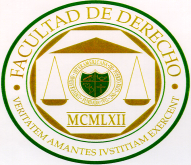 Facultad de Derecho	Oficina Servicios Generales 􀂉Actividad Externa 􀂉Actividad InternaInstalación solicitada (lugar) __________________________________________________
Título de la actividad: ___________________________________________________________________________________________________________________________________________________________________________Fecha de la actividad: ________________________Hora: Desde ________   Hasta________Fecha del montaje: __________________________	Hora: Desde ______     Hasta ______                     Fecha del desmontaje: _______________________	Hora: Desde ______     Hasta _______**Persona responsable de la actividad:Nombre: _____________________   Correo electrónico: _______________________Dirección: __________________________ Teléfonos/ Extensión: ___________Oficina, Empresa u Organización: ___________________________________________________ ¿Abierto al público en general? 		Sí_____ No_____ **Número de participantes: ________Cantidad a cobrar por la actividad: $__no aplica____ (si aplica)*Actividades clientes externos es requisito someter Póliza de Seguro Responsabilidad Publica con cubierta mínima de $ 1, 000,000.00._______________             	     ____________________     _______________       ____________      *Firma del solicitante          *Firma del Encargado de Salones      Decano o Representante	Fecha de solicitudEQUIPO SOLICITADO(Se proveerá el equipo, según la disponibilidad del mismo en el área de la actividad)􀂉 Sillas                                                                                                      	  ___________________􀂉 Mesas							  ____________________                                                                                          􀂉 Podio 							  ____________________􀂉 Otros (especifique)						  ____________________Equipo Audiovisual se debe coordinar con José E. Vélez Nieves (jovelez@juris.inter.edu)  Dpto. Audiovisual C.A.I. ext. 2115SOLICITUD PARA USO DE INSTALACIONES revisado  Septiembre 2022Muebles